Turtle husbandry questionnaireMany health problems in turtles can arise from inappropriate husbandry. By filling out the information below, to the best of your ability, we can more accurately identify your turtle’s health problem/s.                                      Turtle husbandry questionnaireMany health problems in turtles can arise from inappropriate husbandry. By filling out the information below, to the best of your ability, we can more accurately identify your turtle’s health problem/s.                                      Turtle husbandry questionnaireMany health problems in turtles can arise from inappropriate husbandry. By filling out the information below, to the best of your ability, we can more accurately identify your turtle’s health problem/s.                                      Turtle husbandry questionnaireMany health problems in turtles can arise from inappropriate husbandry. By filling out the information below, to the best of your ability, we can more accurately identify your turtle’s health problem/s.                                      Turtle husbandry questionnaireMany health problems in turtles can arise from inappropriate husbandry. By filling out the information below, to the best of your ability, we can more accurately identify your turtle’s health problem/s.                                      Turtle husbandry questionnaireMany health problems in turtles can arise from inappropriate husbandry. By filling out the information below, to the best of your ability, we can more accurately identify your turtle’s health problem/s.                                      Turtle husbandry questionnaireMany health problems in turtles can arise from inappropriate husbandry. By filling out the information below, to the best of your ability, we can more accurately identify your turtle’s health problem/s.                                      Turtle husbandry questionnaireMany health problems in turtles can arise from inappropriate husbandry. By filling out the information below, to the best of your ability, we can more accurately identify your turtle’s health problem/s.                                      GENERALGENERALGENERALGENERALGENERALGENERALGENERALGENERALName:Name:Name:Name:Name:Name:Name:Name:Species/breed:Species/breed:Species/breed:Species/breed:Species/breed:Species/breed:Species/breed:Species/breed:Age/date of birth:Age/date of birth:Age/date of birth:Age/date of birth:Age/date of birth:Is age accurate or estimate?Is age accurate or estimate?Is age accurate or estimate?Gender (note method that gender was identified): Gender (note method that gender was identified): Gender (note method that gender was identified):  male male female female unknownHow long have you owned your turtle? How long have you owned your turtle? How long have you owned your turtle? How long have you owned your turtle? How long have you owned your turtle? How long have you owned your turtle? How long have you owned your turtle? How long have you owned your turtle? Where did you obtain your turtle? Where did you obtain your turtle? Where did you obtain your turtle? Where did you obtain your turtle? Where did you obtain your turtle? Where did you obtain your turtle? Where did you obtain your turtle? Where did you obtain your turtle? Do you own any other turtles/reptiles/pets? Do you own any other turtles/reptiles/pets? Do you own any other turtles/reptiles/pets? Do you own any other turtles/reptiles/pets? Do you own any other turtles/reptiles/pets? Do you own any other turtles/reptiles/pets? Do you own any other turtles/reptiles/pets? Do you own any other turtles/reptiles/pets? HOUSINGHOUSINGHOUSINGHOUSINGHOUSINGHOUSINGHOUSINGHOUSINGEnclosure/tank/pond size and material: Enclosure/tank/pond size and material: Enclosure/tank/pond size and material: Enclosure/tank/pond size and material: Enclosure/tank/pond size and material: Enclosure/tank/pond size and material: Enclosure/tank/pond size and material: Enclosure/tank/pond size and material: Does your turtle live indoors or outdoors? Does your turtle live indoors or outdoors? Does your turtle live indoors or outdoors? Does your turtle live indoors or outdoors? Does your turtle live indoors or outdoors? Does your turtle live indoors or outdoors? Does your turtle live indoors or outdoors? Does your turtle live indoors or outdoors? Water depth and volume in litres:Water depth and volume in litres:Water depth and volume in litres:Water depth and volume in litres:Water depth and volume in litres:Water depth and volume in litres:Water depth and volume in litres:Water depth and volume in litres:Tank substrate:Tank substrate:Tank substrate:Tank substrate:Tank substrate:Tank substrate:Tank substrate:Tank substrate:Turtle dock area (size, fixed or free-floating):Turtle dock area (size, fixed or free-floating):Turtle dock area (size, fixed or free-floating):Turtle dock area (size, fixed or free-floating):Turtle dock area (size, fixed or free-floating):Turtle dock area (size, fixed or free-floating):Turtle dock area (size, fixed or free-floating):Turtle dock area (size, fixed or free-floating):TEMPERATURE:TEMPERATURE:TEMPERATURE:TEMPERATURE:TEMPERATURE:TEMPERATURE:TEMPERATURE:TEMPERATURE:What device/s is/are used to measure temperature?What device/s is/are used to measure temperature?What device/s is/are used to measure temperature?What device/s is/are used to measure temperature?What device/s is/are used to measure temperature?What device/s is/are used to measure temperature?What device/s is/are used to measure temperature?What device/s is/are used to measure temperature?Is it measured continuously or intermittently?Is it measured continuously or intermittently?Is it measured continuously or intermittently?Is it measured continuously or intermittently?Is it measured continuously or intermittently?Is it measured continuously or intermittently?Is it measured continuously or intermittently?Is it measured continuously or intermittently?Basking spot temp:                             oCBasking spot temp:                             oCBasking spot temp:                             oCBasking spot temp:                             oCBasking spot temp:                             oCBasking spot temp:                             oCBasking spot temp:                             oCBasking spot temp:                             oCWater temp:                                       oCWater temp:                                       oCWater temp:                                       oCWater temp:                                       oCWater temp:                                       oCWater temp:                                       oCWater temp:                                       oCWater temp:                                       oCHEAT:How is heating provided?At the basking spot: In the water:Is heating thermostatically controlled?HEAT:How is heating provided?At the basking spot: In the water:Is heating thermostatically controlled?HEAT:How is heating provided?At the basking spot: In the water:Is heating thermostatically controlled?HEAT:How is heating provided?At the basking spot: In the water:Is heating thermostatically controlled?HEAT:How is heating provided?At the basking spot: In the water:Is heating thermostatically controlled?HEAT:How is heating provided?At the basking spot: In the water:Is heating thermostatically controlled?HEAT:How is heating provided?At the basking spot: In the water:Is heating thermostatically controlled?HEAT:How is heating provided?At the basking spot: In the water:Is heating thermostatically controlled?UV:How is UV light provided? (type of light/brand, frequency changed)UV:How is UV light provided? (type of light/brand, frequency changed)UV:How is UV light provided? (type of light/brand, frequency changed)UV:How is UV light provided? (type of light/brand, frequency changed)UV:How is UV light provided? (type of light/brand, frequency changed)UV:How is UV light provided? (type of light/brand, frequency changed)UV:How is UV light provided? (type of light/brand, frequency changed)UV:How is UV light provided? (type of light/brand, frequency changed)What is the day/night cycle?What is the day/night cycle?What is the day/night cycle?What is the day/night cycle?What is the day/night cycle?What is the day/night cycle?What is the day/night cycle?What is the day/night cycle?Are there any other light sources?Are there any other light sources?Are there any other light sources?Are there any other light sources?Are there any other light sources?Are there any other light sources?Are there any other light sources?Are there any other light sources?If indoors, does your turtle get taken outside in the sun?If indoors, does your turtle get taken outside in the sun?If indoors, does your turtle get taken outside in the sun?If indoors, does your turtle get taken outside in the sun?If indoors, does your turtle get taken outside in the sun?If indoors, does your turtle get taken outside in the sun?If indoors, does your turtle get taken outside in the sun?If indoors, does your turtle get taken outside in the sun?WATER:WATER:WATER:WATER:WATER:WATER:WATER:WATER:Type of filter Type of filter How often is the filter cleaned? How often is the filter cleaned? What is the filter cleaned with? What is the filter cleaned with? How often is water change done?How often is water change done?What percentage of water is taken out? What percentage of water is taken out? Water quality testing Water quality testing Readings obtained Readings obtained Readings obtained Readings obtained Readings obtained Readings obtained  Not tested Not tested Not tested Not tested Not tested Not tested Not tested Not tested pH pH Ammonia Ammonia Nitrite Nitrite Nitrate  Nitrate  Other parameters  Other parameters Is a water conditioner added at time of water change or water top-ups? Is a water conditioner added at time of water change or water top-ups? Is a water conditioner added at time of water change or water top-ups? Is a water conditioner added at time of water change or water top-ups? Is a water conditioner added at time of water change or water top-ups? Is a water conditioner added at time of water change or water top-ups? Is a water conditioner added at time of water change or water top-ups? Is a water conditioner added at time of water change or water top-ups? Are there any other water additives that are regularly added to your turtle’s tank?Are there any other water additives that are regularly added to your turtle’s tank?Are there any other water additives that are regularly added to your turtle’s tank?Are there any other water additives that are regularly added to your turtle’s tank?Are there any other water additives that are regularly added to your turtle’s tank?Are there any other water additives that are regularly added to your turtle’s tank?Are there any other water additives that are regularly added to your turtle’s tank?Are there any other water additives that are regularly added to your turtle’s tank?Have any over-the-counter medications or water additives been added to your turtle’s tank in the last 2 months?Have any over-the-counter medications or water additives been added to your turtle’s tank in the last 2 months?Have any over-the-counter medications or water additives been added to your turtle’s tank in the last 2 months?Have any over-the-counter medications or water additives been added to your turtle’s tank in the last 2 months?Have any over-the-counter medications or water additives been added to your turtle’s tank in the last 2 months?Have any over-the-counter medications or water additives been added to your turtle’s tank in the last 2 months?Have any over-the-counter medications or water additives been added to your turtle’s tank in the last 2 months?Have any over-the-counter medications or water additives been added to your turtle’s tank in the last 2 months?Furniture (describe types and material of furniture, logs, rocks, etc):Furniture (describe types and material of furniture, logs, rocks, etc):Furniture (describe types and material of furniture, logs, rocks, etc):Furniture (describe types and material of furniture, logs, rocks, etc):Furniture (describe types and material of furniture, logs, rocks, etc):Furniture (describe types and material of furniture, logs, rocks, etc):Furniture (describe types and material of furniture, logs, rocks, etc):Furniture (describe types and material of furniture, logs, rocks, etc):DIETDIETDIETDIETDIETDIETDIETDIETWhich of the following do you feed your turtle? Description/brandDescription/brandDescription/brandAmount fedAmount fedFrequency fedFrequency fed InsectsAre insects gut-loaded? If so, what product is used? Other invertebrate prey (eg. snails, yabbies)  Whole prey (eg. fish) Turtle pellets Vegetables/fruit Water plants Supplements OtherBEHAVIOURBEHAVIOURBEHAVIOURBEHAVIOURBEHAVIOURBEHAVIOURBEHAVIOURBEHAVIOURDoes your turtle have any behavioural problems that concern you?Does your turtle have any behavioural problems that concern you?Does your turtle have any behavioural problems that concern you?Does your turtle have any behavioural problems that concern you?Does your turtle have any behavioural problems that concern you?Does your turtle have any behavioural problems that concern you?Does your turtle have any behavioural problems that concern you?Does your turtle have any behavioural problems that concern you?ADDITIONAL INFORMATIONADDITIONAL INFORMATIONADDITIONAL INFORMATIONADDITIONAL INFORMATIONADDITIONAL INFORMATIONADDITIONAL INFORMATIONADDITIONAL INFORMATIONADDITIONAL INFORMATIONIf there are any other important aspects of your turtle’s husbandry, please note them here:If there are any other important aspects of your turtle’s husbandry, please note them here:If there are any other important aspects of your turtle’s husbandry, please note them here:If there are any other important aspects of your turtle’s husbandry, please note them here:If there are any other important aspects of your turtle’s husbandry, please note them here:If there are any other important aspects of your turtle’s husbandry, please note them here:If there are any other important aspects of your turtle’s husbandry, please note them here:If there are any other important aspects of your turtle’s husbandry, please note them here:When did your turtle last shed?When did your turtle last shed?When did your turtle last shed?When did your turtle last shed?When did your turtle last shed?When did your turtle last shed?When did your turtle last shed?When did your turtle last shed?What is the primary reason for your turtle’s vet visit?What is the primary reason for your turtle’s vet visit?What is the primary reason for your turtle’s vet visit?What is the primary reason for your turtle’s vet visit?What is the primary reason for your turtle’s vet visit?What is the primary reason for your turtle’s vet visit?What is the primary reason for your turtle’s vet visit?What is the primary reason for your turtle’s vet visit?Is your turtle currently on any medications? Is your turtle currently on any medications? Is your turtle currently on any medications? Is your turtle currently on any medications? Is your turtle currently on any medications? Is your turtle currently on any medications? Is your turtle currently on any medications? Is your turtle currently on any medications? If possible, please bring photos of your turtle’s housing. Thank you. We look forward to meeting you soon. 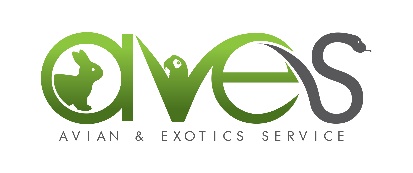 If possible, please bring photos of your turtle’s housing. Thank you. We look forward to meeting you soon. If possible, please bring photos of your turtle’s housing. Thank you. We look forward to meeting you soon. If possible, please bring photos of your turtle’s housing. Thank you. We look forward to meeting you soon. If possible, please bring photos of your turtle’s housing. Thank you. We look forward to meeting you soon. If possible, please bring photos of your turtle’s housing. Thank you. We look forward to meeting you soon. If possible, please bring photos of your turtle’s housing. Thank you. We look forward to meeting you soon. If possible, please bring photos of your turtle’s housing. Thank you. We look forward to meeting you soon. 